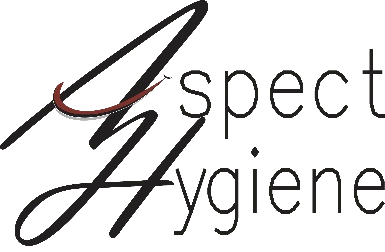 OrofacialMyofunctional Assessment FormYour co-operation in completing this intake form is essential to providing you with the highest standard of care. Please answer the following as accurately as possible, as all information is strictly confidential and will remain with the office. If you have any questions or need clarification, please ask your treating hygienist or receptionist who is available to assist you with the completion of this form. Please accompany all children under the age of 18 to their dental appointments. You are not required to stay in office during the appointment but are needed to discuss and give consent prior to treatment and to discuss billing and next appointment scheduling at the end of the appointment. Underage dependants will be billed, and the fee’s will be the responsibility of the parents/guardians associated with their account. We will require the guardian’s signature and consent for insurance submissions. Parents/guardians are fully responsibility for their dependants’ account statement payments.Client chart number (office use): _____________________                     Date form Completed:Name:                                                                                                         Date of Birth:Do you have/had any of the following: (check all that apply)Use of a pacifier?Frequency of use:When did they stop using it?Digit sucking (finger/thumb)?When did this stop?Lip/Cheek bitingTeeth grindingClenching teeth Daytime Nighttime BothBite their nails/pens/pencils/blankies or other items?Mouth breathing- Daytime or Nighttime Both Difficulty breathing through both nostrils equally.Chewing with mouth openDifficulty swallowing food.Difficulty swallowing pill medications.Behavioral habits (please explain):Frequent HiccupsBloating Acid Reflux Heart BurnOrthodontic Correction (Braces)Night GuardDay time SplintDry MouthDifficulty with the pronunciation of specific wordsOral Lisp when speakingOral fatigueNeck TensionShoulder tensionPopping or Clicking in the JawOral Piercings/TattoosTonsils or adenoids removed.Frequent Earaches or ear infectionsFrequent Headaches/MigrainesFrequent NosebleedsSeasonal Allergies Mild Moderate SevereFrequent Nasal congestionEye strain or fatigue, Eye Twitch, Excessive blinkingAcute/Sudden Loss of muscle controlNutrition:How many servings per day:Fruit:Vegetables:Meat/Alternative:Dairy:How many meals per day?Would you categorize yourself as a picky eater?  Yes   NoHow many serving per day on average:Carbonated beverages:Hard candies:Chewing Gum:Junk food (chips, cookies, fruit snacks):Natural and other sugars outside of main meals:        Please list any dietary restrictions:Are you under the nutritional counsel of a physician,  dietitian or naturopathic?Sleep:Average time asleep nightly without waking:How many times do you wake per night on average?Snores, Gasps for air, Talks in sleep Tosses and turns a lot during sleep Mouth breathing during sleep.Frequent night terrors or vivid dreams Occasionally Wets the bedCannot fall asleep without a comfort item (toy/pacifier/blanket etc.)Falling asleep is a challenge Experience daytime fatigueSleep with 2 or more pillowsSleep in the same position every nightSleep appliance (CPAP, BPAP, Oral Appliance, etc)Sleep Study: Date:Facial Pain when waking from sleepNumb or tingling arms/hands/legs when waking from sleep